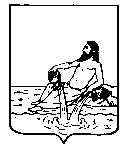 ВЕЛИКОУСТЮГСКАЯ ДУМАВЕЛИКОУСТЮГСКОГО МУНИЦИПАЛЬНОГО ОКРУГАР Е Ш Е Н И Е   от       31.01.2023           №     1                  ___________________________________________________________________________                   ______________________г. Великий УстюгВ соответствии со статьёй 9 Федерального закона от 27.07.2010 № 210-ФЗ «Об организации предоставления государственных и муниципальных услуг», руководствуясь статьёй 28 Устава Великоустюгского муниципального округа,Великоустюгская Дума РЕШИЛА:1.  Утвердить Перечень услуг, которые являются необходимыми и обязательными для предоставления органами местного самоуправления Великоустюгского муниципального округа муниципальных услуг и предоставляются организациями и уполномоченными в соответствии с законодательством Российской Федерации экспертами, участвующими в предоставлении государственных и муниципальных услуг, согласно приложению к настоящему решению.2. Признать утратившим силу решение Великоустюгской Думы от 30.05.2011 № 36 «Об утверждении Перечня услуг, которые являются необходимыми и обязательными для предоставления органами местного самоуправления Великоустюгского муниципального района муниципальных услуг».3. Настоящее решение вступает в силу после официального опубликования.Об утверждении Перечня услуг, которые являются необходимыми и обязательными для предоставления органами местного самоуправления Великоустюгского муниципального округа муниципальных услуг и предоставляются организациями и уполномоченными в соответствии с законодательством Российской Федерации экспертами, участвующими в предоставлении государственных и муниципальных услугПредседатель Великоустюгской Думы_______________С.А. КапустинГлава Великоустюгского муниципального округа Вологодской области _______________А.В. Кузьмин     